Задача 1Для заданного ступенчатого стального стержня, аналитическим методом выполнить проектировочный расчет и определить:величины нормальных усилий N (Н) на всех участках стержня;площадь круглого поперечного сечения стержня A (мм2) из условия прочности, приняв допускаемые напряжения (МПа) []=0,65Т   для заданной марки стали. Диаметры сечений округлить до 3 знаков после запятой;величину полного удлинения стержня. 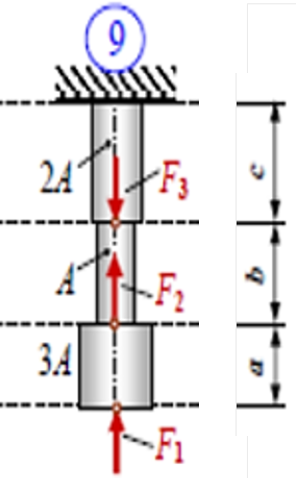 						 	F=3500 кН							F1=4000 кН							F2= 1000 кН							F3 = 2500 кН							а= 1 м							 b = 1,2 м							с = 1,4 м							Материал Ст2.Задача 2Для заданного ступенчатого стального стержня, аналитическим методом выполнить проектировочный расчет и определить:величины крутящих моментов Мкр (Нм) на всех участках стержня;диаметры круглых поперечных сечений (D=2d) стержня A из условий прочности и жесткости, приняв допускаемые напряжения (МПа) []=0,5Т для заданной марки стали, погонный угол закручивания   0,5град/м. Диаметры сечений округлить до целых значений;полный угол закручивания стержня. 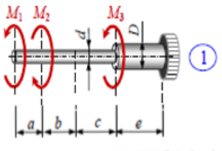 М0 =25 кН*мМ1 = 30 кН*мМ2 = 25 кН*мМ3 = 40 кН*ма = 1,3 мb = 1,5 мc = 1,9 мe = 2,2 мматериал = Ст4Задача 3Для заданной стальной балки, аналитическим методом выполнить проектировочный расчет и определить:величину максимального изгибающего момента и перерезывающей силы Мmax, Qmax  в балке;номер стандартного прокатного профиля (заданного вида) из условия прочности по нормальным напряжениям изгиба, приняв допускаемые напряжения (МПа) []=0,65Т для заданной марки стали, рассчитать величину максимального касательного напряжения;прогиб одного из сечений на границах участка. 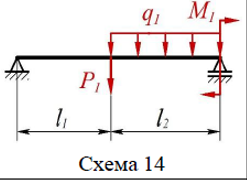 L1=2 мL2= 2 мq1 = 6 кН/мq2 = 10 кН/мM1 = 1200 кН*мP1 = 1500 кНПоперечное сечение балки- два швеллераПредел текучести материала 320 МПаЗадача 4Для заданной стальной фермы, используя шарнирно-стержневую модель, аналитическим методом выполнить проектировочный расчет и определить:величину нормальных усилий Ni, в стержнях фермы;подобрать размеры сечения (заданного вида) из условия прочности на растяжение-сжатие и условия устойчивости, (сечения всех стержней одинаковы);перемещение по направлению одной из приложенных сил. 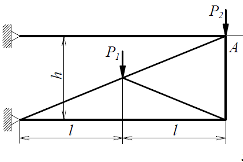 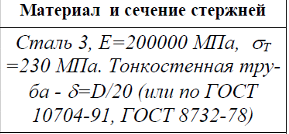 L= 1,5 мh = 1 мР1=1500 кНP2=1500 кН